Рейтинговый список участников школьного этапа всероссийской олимпиады  школьников 2022/2023 учебного года по _____________обществознанию________              (наименование предмета)_________________46___________________(общее количество участников школьного этапа по предмету)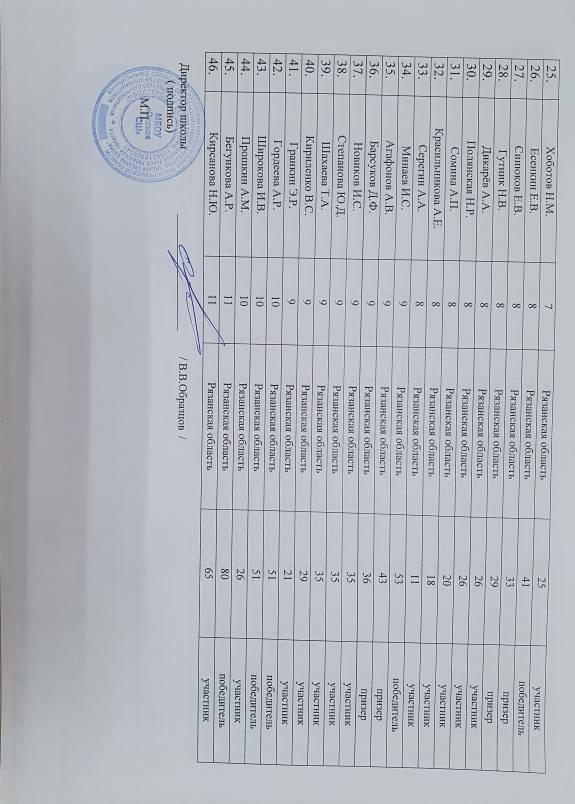 №п/пФамилия, инициалыКлассСубъект Российской Федерациирезультат(количество баллов)статус участникаБезрукова А.А.6Рязанская область37победительКонькова К.В.6Рязанская область37победительГалицкая Э.И.6Рязанская область22призерПетров И.А.6Рязанская область22призерГалдина Е.Н.6Рязанская область19участникВоропаева Е.А.6Рязанская область18участникКулешов В.В.6Рязанская область16участникКупцова А.П.7Рязанская область71победительЕремия В.Д.7Рязанская область63призерВласов А.А.7Рязанская область61призерПоисов Д.Д.7Рязанская область59призерАгафонова Е.В.7Рязанская область56призерДуничева Д.Д.7Рязанская область55призерСемина В.Р.7Рязанская область55призерЖукова Д.А.7Рязанская область54призерАношин Т.А.7Рязанская область51участникМихеева Д.С.7Рязанская область46участникВатрич А.Р.7Рязанская область44участникИвлев М.А.7Рязанская область44участникБорисенко П.А.7Рязанская область32участникФедосов Б.Р.7Рязанская область31участникГайдаржи М.С.7Рязанская область28участникКукушкин В.В.7Рязанская область28участникСтроков Д.А.7Рязанская область27участник